Положение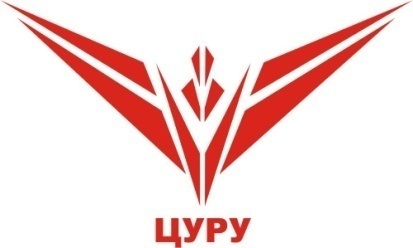 о городском творческом конкурсе «Японская весна в Каменске!»Весна – особенное время года, весну ждут все. Весна-это праздник природы.    Ведь весна дарит чувство радости, грядущих перемен и особое настроение. Это время цветения   и бодрствования, это время надежды, веры в то, что всё лучшее ещё впереди. Весной всё вокруг наполняется красками, звуками, и запахами. Время нежности, радости и любви! Время мечтать, планировать и действовать! Весна - удивительная пора! Пора ярких красок и вдохновения… Предлагаем Вам поделиться своим весенним настроением и принять участие в нашем конкурсе! Будем рады, если наш конкурс поможет участникам раскрыться и проявить свои таланты.Цели  и  задачи:Развитие и популяризация детского творчества, повышение творческого мастерства;Пробуждение интереса к японской культуре, уважения к духовному и культурному достоянию народа.Участники конкурса:В конкурсе  могут принять участие дети  и подростки в возрасте 7-18 лет.Условия конкурса:Конкурс проводится по следующим номинациям:«Когда цветёт сакура»  весеннее панно (выполненное с использованием элементов техники оригами);«Весенняя кусудама»  бумажный цветочный шар; «Отражение весны»  открытки (не больше формата А 5);«Весна в стиле хокку»  свои весенние трёхстишия.  Заявки на участие в выставке принимаются до 23 апреля 2017 года (форма в приложении) по адресу: ponomareva.ru@mail.ru; при отсутствии заявки на участие грамоты и дипломы не выдаются.Участники должны представить творческие работы  по теме вместе с заявкой в городской  японский центр «Цуру»       до 28 апреля 2017г.      по адресу:     623405, Свердловская обл., 
г. Каменск-Уральский, ул. Западная, 12  школа № 37  (с пометкой японский центр «Цуру») На  каждую работу оформляется этикетка, содержащая:Название работы, номинацияФамилия, имя и возраст автораКонтактный телефон, электронная почта (обязательно)Критерии оценки:При подведении итогов жюри руководствуется критериями:Оригинальность замысла;Соответствие работы заданной теме;Качество исполнения и художественное оформление.Жюри имеет право учреждать специальные призы.Награждение победителей:   По итогам конкурса будет организована выставка работ. Открытие выставочной экспозиции и награждение победителей состоится  
13.05.2017  в ГЯЦ «Цуру» 14.00                                      Победители и участники награждаются грамотами и дипломами.                                       Работы, представленные на конкурс, не возвращаются.По вопросам участия в конкурсе обращаться по телефону:    8 912 24 77 668 или на эл. почту.Руководитель центра:  					   Пономарёва Татьяна ВладимировнаЖелаем  успеха!ПРИЛОЖЕНИЕФорма заявкиВ оргкомитет конкурса «Японская весна в Каменске»Учреждение _______________________________________________________________________________________________________________________________Город _______________________________Область _______________________Название детского творческого объединения __________________ _____________________________________________________________________ПедагогФИО (полностью)_____________________________________________________ _____________________________________________________________________Контактный телефон __________________e-mail_______________________________№№ п/пФамилия и имя участникаВозрастНоминацияНазвание работы